Antrag zur Aufnahme in die Sek II, Jahrgang     des St.Hildegardis-Gymnasiums                   				     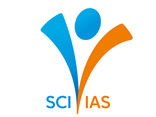 Bei Schüler/-innen, die nicht die christliche Religionszugehörigkeit haben:Ich wünsche die Teilnahme am:□ katholischen Religionsunterricht□ evangelischen ReligionsunterrichtHinweise zu Schülerfahrtkosten:Die Schülerfahrtkosten werden durch den Schulträger nur dann anteilmäßig übernommen, wenn dieEntfernung zur nächstgelegenen Schule der gewählten Schulform mehr als 3,5 km, in der SEKII mehr als 5km (Fußweg) beträgt.Sie erhalten nach Aufnahme des Schülers/der Schülerin und Prüfung durch uns automatisch einen gesonderten Antrag zur anteiligen Übernahme der Fahrtkosten.Veröffentlichung von Bildmaterial:Hiermit gebe ich mein Einverständnis, dass Fotos, auf denen ich zu sehen bin:□ auf der Schulhomepage / im Hildegardis-Info□ in der lokalen Presse und der Presse des Bistums Essenveröffentlicht werden dürfen.Hiermit bestätige ich die obigen Angaben und dass ich nichtgleichzeitig an einer anderen weiterführenden Schule angemeldet wurde bzw. werde.________________                            _________________________________________Datum                                                   Unterschrift des Antragstellers/der Antragstellerin Angaben zum Antragsteller/zur Antragstellerin:Angaben zum Antragsteller/zur Antragstellerin:Name:Name:Vorname(n):Vorname(n):Geschlecht:Geschlecht:    □   weiblich                         □  männlich                 Straße:Straße:PLZ, Ort:PLZ, Ort:Geburtsdatum:Geburtsdatum:Geburtsort:Geburtsort:1. Staatsangehörigkeit1. Staatsangehörigkeit   □  deutsch                  □  __________________2. Staatsangehörigkeit2. StaatsangehörigkeitBekenntnis/KonfessionBekenntnis/Konfession □ röm. katholisch  □ evangelisch  □  islamisch   □  alevitisch   □  jüdisch     □ orthodox______   □ andere Religion _________  □  ohne Religion                                                                         Geburtsland d.Kindes:Geburtsland d.Kindes: □  Deutschland       □   __________________Geburtsland d.Mutter:Geburtsland d.Mutter: □  Deutschland       □  __________________Geburtsland d.Vaters:Geburtsland d.Vaters: □  Deutschland       □  __________________Familiensprache:Familiensprache:Zuzugsjahr:Zuzugsjahr:Angaben zu den Eltern:Angaben zu den Eltern:1.Person     2. Person     Anrede :        □   Herr         □     Frau Anrede :        □   Herr         □     FrauName :Name:Vorname:Vorname:Adresse:    □  wie Kind , oder : Adresse:    □  wie Kind , oder :Straße:Straße:PLZ, Ort: PLZ, Ort:E-Mail-Adresse:E-Mail-Adresse:Telefon Festnetz: Telefon Festnetz:Telefon mobil:Telefon mobil:Geschwister Geschwister Anzahl der Geschwister insgesamt:Geschwister am Hildegardis mit Vornamen und Klassen:Bisheriger Schulbesuch (Grundschule und weiterführende Schule):Bisheriger Schulbesuch (Grundschule und weiterführende Schule):Bisheriger Schulbesuch (Grundschule und weiterführende Schule):SchuleVon-bisKlasse(n)Fremdsprachenfolge:Fremdsprachenfolge:1.Fremdsprache: ab Klasse:2. Fremdsprache:ab Klasse:3. Fremdsprache:ab Klasse:Wahl WPII : Besondere Anmerkungen (ggf. für den Schulbesuch relevante Erkrankungen/Einschränkungen)